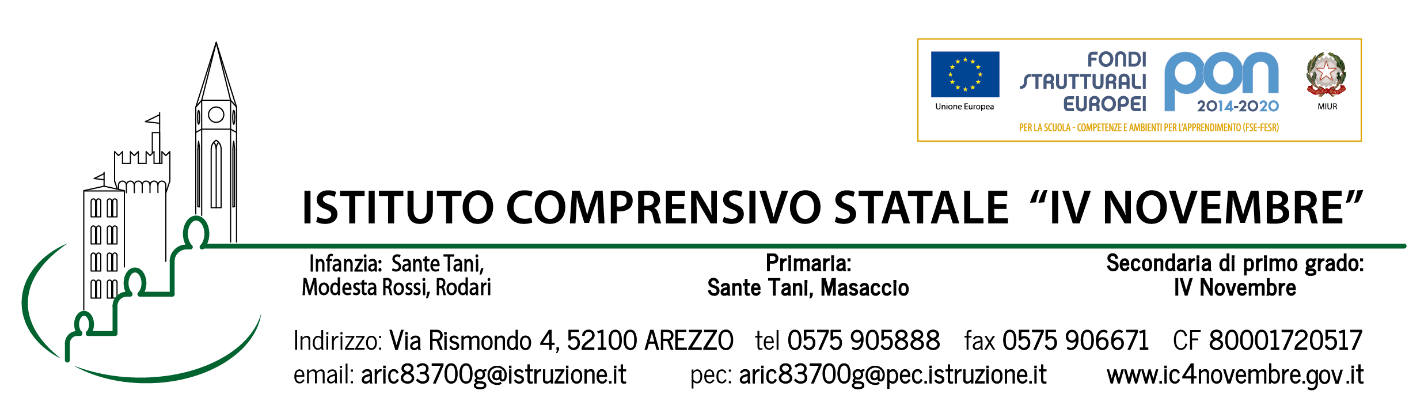 VERBALE GLO (GRUPPO di LAVORO OPERATIVO) N° ___Oggi _____________________ alle ore __________ presso ______________________ si èriunito il GLO  dell’alunno/a __________________________ della classe/sezione  _________ dellaScuola dell’Infanzia/Primaria/Secondario di I grado __________________________.Sono presenti:- Gli insegnanti:____________________________________________________________________________________________________________________________________________________________________________________________________________- Gli operatori sanitari:____________________________________________________________________________________________________________________________________________________________________________________________________________- Gli assistenti sociali/educatori:____________________________________________________________________________________________________________________________________________________________________________________________________________- La famiglia (specificare tra parentesi il ruolo):________________________________________________________________________________________________________________________________________Ordine del giorno:__________________________________________________________________________Varie ed eventualiDopo ampia discussione si stabilisce che:  ____________________________________________________________________________________________________________________________________________________________________________________________________________________________________________________________________________________________________________________________________________________________________________________________________________________________________________________________________________________________________________________________________________________________________________________________________________________________________________________________________________________________________________________________________________________________________________________________________________________________________________________________________________________________________________________________________________________________________________________________________________________________________________________________________________________________________________________________________________________________________________________________________________________________________________________________________________________________________________________________________________________________________________________________________________________________________________________________________________________________________________________________________________________________________________________________________________________________________________________________________________________________________________________________________________________________________________________________________________________________________________________________________________________________________________________________________________________________________________________________________________________________________________________________________________________________________________________________________________________________________________________________________________________________________________________________________________________________________________________________________Tutti i presenti condividono unanime le misure del PEI discusse in questa sede.La seduta è tolta alle ore ____________DataNome e cognomeFirmaQualificaDocente verbalizzatoreD.S. o Funzione Strumentale Sostegno 